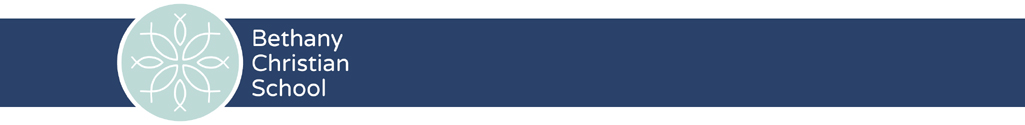 2nd Grade at BethanyOur core values are weaved through each subject in all grades.  Our goal is to impart Biblical knowledge and principals to all of our students.   We accomplish this through having a Bible class each day except on Wednesdays when students attend Chapel.  In addition, we integrate Biblical themes through all of our subjects.  In Bible class, students spend most of the year studying the Old Testament.  The Christmas and Easter stories are studied as well as Jesus’ miracles and ministries. A study of the early church from the New Testament is included. CSI (Christian Schools International) materials and the Biblical Truths from the Westminster Catechism are used.Our second graders continue to build on the foundational reading and writing skills taught in earlier grades.  Our second graders develop critical reading and writing skills through a variety of learning experiences.  Students get to experience creating book reports in addition to other project-based activities that are cross curricular in nature.  BJU (Bob Jones University) Press and HWOT (Handwriting without Tears) materials are used.Science and social studies concepts are taught weekly including health and wellness, light, matter, landforms, map concepts, government, and our nation’s people, history, resources, and products.  Canada and Mexico are studied through a project-based activity.  Materials include Houghton-Mifflin for social studies and ACSI: Purposeful Design for science.  Scholastic News is used as a resource as well. Students will continue to build on the number concepts learned in earlier years. Students use hands-on materials in math class.  Some of the skills taught are: addition and subtraction including two digit numbers and regrouping, graphing, using money, geometry, fractions, telling time, and measurement.  Pearson Envision materials are used.Our second graders enjoy two recess periods a day along with a different special each day of the week including: gym, music, art, technology, and Spanish.*This is not a comprehensive list of all skills, units, and topics taught.